Держенергоефективності трансформується у ключовий орган, відповідальний за крос-секторальне підвищення енергоефективності та сталий розвиток України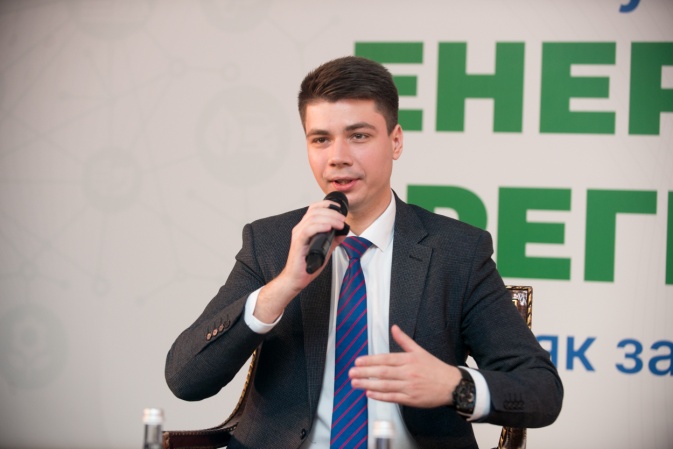 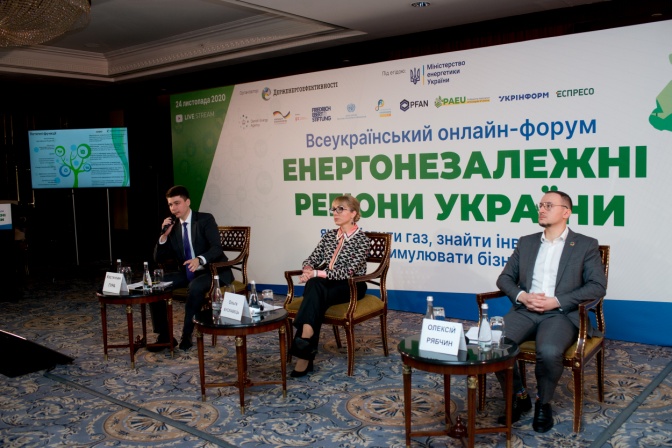 Під час Всеукраїнського онлайн-форуму «Енергонезалежні регіони України: як замістити газ, знайти інвестиції та стимулювати бізнес» т.в.о. Голови Держенергоефективності Костянтин Гура представив трансформацію Агентства.З огляду на завдання Європейського зеленого курсу та необхідність нагальних дій спільно з Міненерго ведеться робота не лише над законодавством, а й над оновленням Агентства. «Нові виклики, пов’язані із світовим трендом низьковуглецевого розвитку і побудовою «чистої» енергоефективної економіки, вимагають дієвих рішень та інструментів для різних секторів. Тому, за нашим задумом, Держенергоефективності має бути основним крос-секторальним органом, відповідальним за реалізацію державної політики «зеленого» переходу та забезпечення сталого розвитку України», - повідомив К.Гура.Серед нових ініціатив, над якими вже працює Держенергоефективності спільно з  Міненерго і партнерами:Фонд декарбонізації як гарантоване джерело фінансування у розмірі 1,35 млрд грн у рік із держбюджету на енергоефективні цілі;«зелені» облігації - новий інструмент для залучення фінансування на проєкти екологічного спрямування із потенціалом у розмірі 36 млрд євро до 2030 року;біржа твердого біопалива для покращення якості твердого біопалива та зниження його вартості на 10-20%;енергетична утилізація відходів;«зелені» кредити у рамках нової цільової програми з енергоефективності на 2022-2026 роки із поширенням на різні сектори економіки;гарантії походження енергії із відновлюваних джерел;Фонд зелених інвестицій «Green Investment Fund UA»;«зелений» водень;реєстр установок на біомасі та інші.Управління комунікації та зв’язків з громадськістю